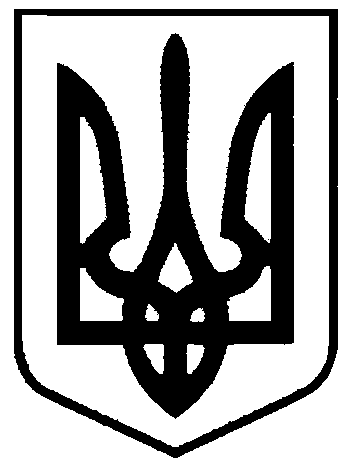 СВАТІВСЬКА МІСЬКА РАДАВИКОНАВЧИЙ КОМІТЕТРОЗПОРЯДЖЕННЯвід  «20» серпня 2018 р.                        м. Сватове                                               №162   «Про внесення змін до Положення про експертну  комісію Сватівської міської ради»Відповідно до наказу Міністерства Юстиції України від 27.06.2018  № 2057/5 «  «Про внесення змін до Типового положення про експертну комісію державного органу, органу місцевого самоврядування, державного і комунального підприємства, установи та організації», зареєстрованого в Міністерстві юстиції України 06.07.2018 за № 790/32242, керуючись статтею 31 Закону України «Про Національний архівний фонд та архівні установи»,  керуючись  ст.42 Закону України  „Про місцеве самоврядування в Україні”,  Вважаю за необхідне:1. Внести до Положення про експертну комісію Сватівської міської ради, затвердженого розпорядженням Сватівського міського голови   від 29 жовтня 2013 № 257 «Про затвердження Положення про експертну комісію Сватівської міської ради», такі зміни:у пункті 8  Положення про експертну комісію Сватівської міської ради, слова «,переліків відомостей, що становлять  службову інформацію, які складаються державними органами,  органами місцевого самоврядування, іншими суб'єктами владних повноважень, у тому числі на виконання делегованих повноважень» виключити.	2. Контроль за виконанням даного рішення покласти на керуючого справами виконавчого комітету Сватівської  міської ради  Луньова А.Є.Сватівський міський голова                                                             Є.В. Рибалко